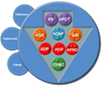 CONTENIDO1.	Objetivo del Documento	32.	Abreviaturas y definiciones	33.	Referencias	54.	solicitud de Cambio	65.	Bitácora de Control de Cambios	8Objetivo del Documento[Definir un acceso único para el registro, evaluación, atención, ejecución, seguimiento y control de los cambios.]Abreviaturas y definicionesReferenciasDOCUMENTACIÓN deL CambioBitácora de Control de CambiosDocumentación del Cambio Documentación del Cambio MAAGTICSI ACMB-MAT Definir un acceso único para el registro, evaluación, atención, ejecución, seguimiento y control de los cambios. Proyecto: ID:Proyecto: ID:Proyecto: ID:Definir un acceso único para el registro, evaluación, atención, ejecución, seguimiento y control de los cambios. Abreviación o definiciónDescripción[Siglas, abreviaciones o acrónimos][Escribir una breve descripción y/o significado]Nombre del documento Descripción y ubicación del archivo[Nombre del o los documentos que a los que se hace referencia a los largo del llenado de este formato][Escribir una breve descripción del documento así como su ubicación física o lógica]Registro de la solicitud de cambioRegistro de la solicitud de cambioIdentificador único de la solicitud:(Identificador único del cambio)Nombre del Solicitante: AutomáticoUbicación:Seleccionar ubicaciónTeléfono o extensión:AutommaticaDisparador del cambio:(Orden de compra, problema, error, necesidad de negocio, legislación, etc. )(Orden de compra, problema, error, necesidad de negocio, legislación, etc. )(Orden de compra, problema, error, necesidad de negocio, legislación, etc. )Descripción del cambio:(Categoria,subcategoria de cambio y categoria de tercer nivelFecha de solicitud:Identificación de los elementos de configuración que deben ser cambiados[Descripción del cambio esperado, del servicio o elemento de configuración que debe ser mejorado o corregido y su linea base (versión).]Categoría del cambio[Menor, significativo, mayor]a) Mayor: Cuando se refiere a una infraestructura de misión crítica que afecta los procesos sustantivos del INRLGII.b) Significativo: Cuando se refiere a una infraestructura  crítica que afecta a los procesos de soporte del INRLGII.C) Menor: Cuando se refiere a un elemento que no interrumpe un servicio de T.IPrioridad del cambio[Menor, significativo, mayor,]a) Mayor: Atención inmediata pero condicionado a la obtención de recursos necesarios y la autorización de ventanas de cambio.b) Significativo: Atención en menos de 12 horas  pero condicionado a la obtención de recursos necesarios y la  autorización de ventanas de cambio.C) Menor: Programación previa en función a la obtención de recursos necesarios y  la autorización de ventanas de cambio.Justificación [Describa el cambio solicitado detalladamente, incluyendo: solución tecnológica o servicio de TIC de que se trate, dominios tecnológicos involucrados, elementos de la configuración, riesgos, fechas límite o únicas, en caso de que existan; plan de trabajo y plan de retorno; plan del proyecto en curso, nombre y cargo del administrador del proyecto en curso, entre otros;  así como documentos de antecedentes y soporte que resulten de utilidad.]Efecto de no implementar el cambio[Efecto de no implementar los cambios a nivel de negocio, técnico, financiero, etc.]Descripción del riesgoEvaluación ControlPropuestaPropuestaRealRealFecha y hora de inicioFecha y hora de términoFecha y hora de inicioFecha y hora de términoRecursos requeridos[¿Qué recursos se requieren para la implementación del cambio ?]Responsable asignado[¿Quién es responsable de construir, probar e implementar el cambio?.]Relación del cambio con otros.[¿Qué relación tiene este cambio con otros cambios?]Plan de remediación[¿Qué relación tiene este cambio con otros cambios?]AnálisisAnálisisAnálisisAnálisisAnálisisNombre del responsableFirma del responsableNotas, comentarios o recomendaciones DictámenFecha y hora de la autorización[ Responsable de analizar y en su caso aprobar el cambio.][ Firma del responsable de analizar y en su caso aprobar el cambio.][ Comentarios .][ Aprobado/ Rechazado .]Agenda de cambios siguientesDETALLES DEL CAMBIOa) Detalles del cambio implementadob)Especificar si el cambio fué exitoso, fallido o se implemento el plan de remediación RESULTADOS DE LAS PRUEBAS DEL CAMBIO Resumen del resultado de las pruebas. REVISIÓN DE RESULTADOSIncluyendo la posibilidad de crear una nueva solicitud de cambio en caso de ser necesario.CIERREIncluyendo la posibilidad de crear una nueva solicitud de cambio en caso de ser necesario.Descripción del CambioImpactoFecha de evaluaciónAprobadorAceptado
/RechazadoFecha de aplicaciónActualización de la imagen institucionalBajoJUN 15Mtra. Lourdes Zaldívar MartínezAceptadoJUN 15Actualización del titúlo y modificación del contenidoAltoJUL 18M en I. María Isabel Garrido GalindoAceptadoJUL 18Actualización de la imagen institucionalBajoDIC 20M en I. María Isabel Garrido GalindoAceptadoDIC 20